P O Z O R   Z M Ě N Asvozu popelnic!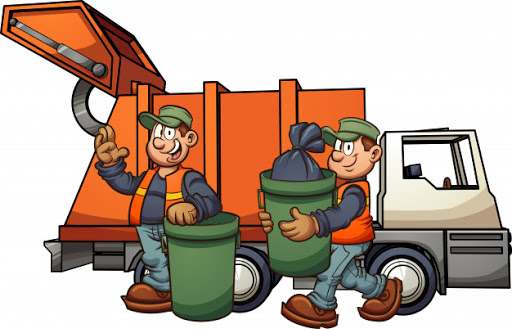 Obec Radslavice upozorňuje občany, že svoz popelnic 23.02.2024 se přesouvá na čtvrtek 22.02.2024.